From: X [mailto:X@nimotech.cz] 
Sent: Friday, April 29, 2022 3:15 PM
To: X
Subject: Nabidka_3220503dobry den, potvrzuji přijetí objednávkyS pozdravem-- 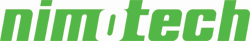 Ing. XSenior Business Manager

tel.: +X
web: www.nimotech.cz NIMOTECH, s.r.o. 
sídlo společnosti: Šumavská 416/15 · 602 00 Brno · CZ 

kancelář Brno: Karáskovo náměstí 20 · 615 00 Brno · CZ 
kancelář Praha: Lednická 1533 · 198 00 Praha 9 - Kyje · CZ 
kancelář Slovensko: Prielohy 8430/1B · 010 07 Žilina · SK 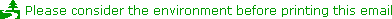 --------------------------------------------------------------------------------------------------------------------------From: X [mailto:X@snopava.cz] 
Sent: Friday, April 29, 2022 2:09 PM
To: X
Subject: 7078-7258Dobrý den, Posílám objednávku na sondu pro UZV pro dětské oddělení SZZ Krnov. Prosím o akceptaci objednávky formou odpovědi na tento mail z důvodu nutnosti zveřejnění v registru smluv. Díky a hezký den  Ing. X  Vedoucí oddělení zdravotnické techniky  Sdružené zdravotnické zařízení Krnov, p.o.  mobil:    +  e-mail:     web:      www.snopava.cz www.szzkrnov.cz